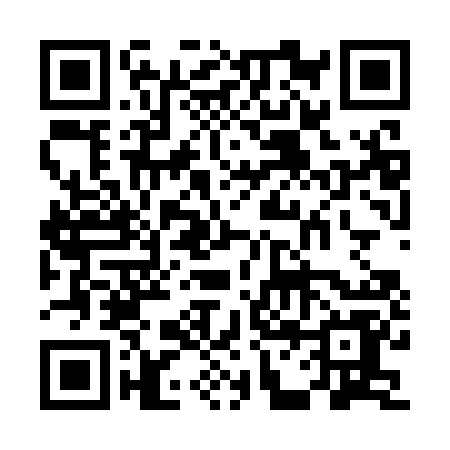 Prayer times for Rotenturm an der Pinka, AustriaWed 1 May 2024 - Fri 31 May 2024High Latitude Method: Angle Based RulePrayer Calculation Method: Muslim World LeagueAsar Calculation Method: ShafiPrayer times provided by https://www.salahtimes.comDateDayFajrSunriseDhuhrAsrMaghribIsha1Wed3:325:3812:524:518:0710:042Thu3:305:3712:524:518:0810:073Fri3:275:3512:524:528:0910:094Sat3:255:3412:524:528:1110:115Sun3:225:3212:524:538:1210:136Mon3:205:3112:524:538:1310:157Tue3:175:2912:524:548:1510:188Wed3:145:2812:514:548:1610:209Thu3:125:2612:514:558:1710:2210Fri3:095:2512:514:558:1910:2411Sat3:075:2412:514:568:2010:2712Sun3:045:2212:514:568:2110:2913Mon3:025:2112:514:578:2210:3114Tue3:005:2012:514:578:2410:3415Wed2:575:1812:514:578:2510:3616Thu2:555:1712:514:588:2610:3817Fri2:525:1612:514:588:2710:4018Sat2:505:1512:514:598:2910:4319Sun2:475:1412:524:598:3010:4520Mon2:455:1312:525:008:3110:4721Tue2:435:1212:525:008:3210:5022Wed2:405:1112:525:018:3310:5223Thu2:385:1012:525:018:3410:5424Fri2:365:0912:525:018:3610:5625Sat2:345:0812:525:028:3710:5826Sun2:345:0712:525:028:3811:0127Mon2:345:0612:525:038:3911:0328Tue2:345:0512:525:038:4011:0329Wed2:335:0512:525:048:4111:0430Thu2:335:0412:535:048:4211:0431Fri2:335:0312:535:048:4311:05